Thema PasenliedjeTok tok tok,Een kip in haar hokEn onder haar vleugels 4 eitjesKrak krak krakWat is dat?Daar komen 4 gele kuikens!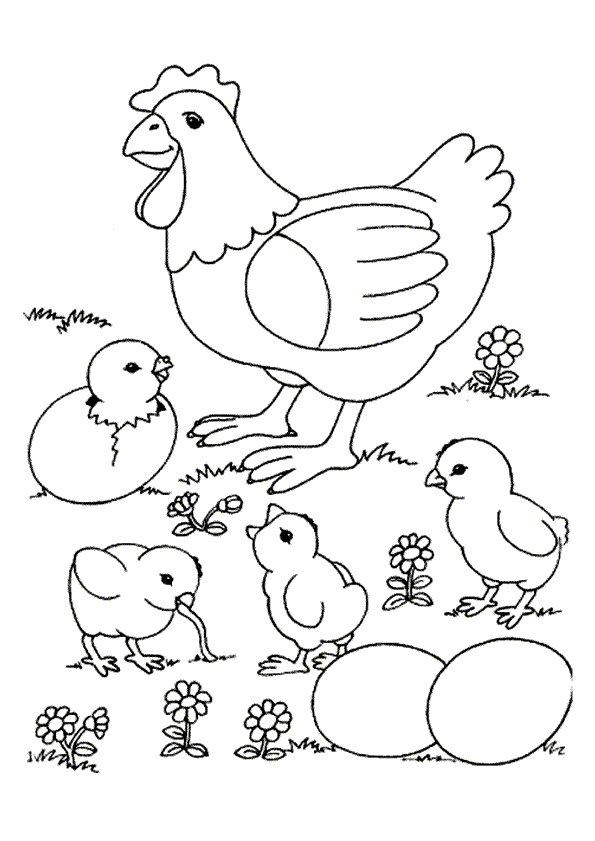 